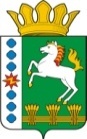 КОНТРОЛЬНО-СЧЕТНЫЙ ОРГАН ШАРЫПОВСКОГО РАЙОНАКрасноярского краяЗаключениена проект Постановления администрации Березовского сельсовета «О внесении изменений в Постановление администрации Березовского сельсовета от 30.10.2013 № 45 «Об утверждении муниципальной программы Березовского сельсовета «Обеспечение транспортной доступности и коммунальными услугами граждан»  (в ред. от 30.07.2015 № 24, от 30.12.2015 № 61)10 марта 2016 год 				            		                № 27Настоящее экспертное заключение подготовлено Контрольно – счетным органом Шарыповского района на основании ст. 157 Бюджетного  кодекса Российской Федерации, ст. 9 Федерального закона от 07.02.2011 № 6-ФЗ «Об общих принципах организации и деятельности контрольно – счетных органов субъектов Российской Федерации и муниципальных образований», ст. 5 Решения Шарыповского районного Совета депутатов от 20.09.2012 № 31/289р «О внесении изменений и дополнений в Решение Шарыповского районного Совета депутатов от 21.06.2012 № 28/272р «О создании Контрольно – счетного органа Шарыповского района» (в ред. от 20.03.2014 № 46/536р, от 25.09.2014 № 51/573р, от 26.02.2015 № 56/671р), пункт 1.2.3 Соглашения от 15.01.2015 «О передаче Контрольно-счетному органу Шарыповского района полномочий Контрольно-счетного органа Березовского сельсовета по осуществлению внешнего муниципального финансового контроля».          Представленный на экспертизу проект Постановления администрации Березовского сельсовета «О внесении изменений в Постановление администрации Березовского сельсовета от 30.10.2013 № 45 «Об утверждении муниципальной программы Березовского сельсовета «Обеспечение транспортной доступности и коммунальными услугами граждан» (в ред. от 30.07.2015 № 24, от 30.12.2015 № 61) направлен в Контрольно – счетный орган Шарыповского района 10 марта 2016 года, разработчиком данного проекта Постановления является администрация Березовского сельсовета Шарыповского района. Основанием для разработки муниципальной программы являются:- статья 179 Бюджетного кодекса Российской Федерации;- Постановление администрации Березовского сельсовета от 26.07.2013 № 28/2 «Об утверждении Порядка принятия решений о разработке  муниципальных программ Березовского сельсовета, их формировании и реализации»;- распоряжение администрации Березовского сельсовета от 01.08.2013  № 45-р «Об утверждении перечня муниципальных программ  Березовского  сельсовета».Ответственный исполнитель муниципальной программы администрация Березовского сельсовета.Соисполнители муниципальной программы отсутствуют.Подпрограммами муниципальной программы являются:«Модернизация, реконструкция и капитальный ремонт объектов коммунальной инфраструктуры, жилья и благоустройства территории».«Проведение мероприятий, направленных на сохранение и улучшение транспортно – эксплуатационного состояния улично – дорожной сети сельского поселения».«Обращение с твердыми бытовыми, промышленными и биологическими отходами на территории поселения».Целью муниципальной программы является повышение качества предоставления жилищно – коммунальных услуг населению и улучшение транспортно – эксплуатационного состояния дорог местного значения.Задачами муниципальной программы являются:Создание условий для обеспечения качественными услугами ЖКХ населения.Бесперебойное и безопасное движение транспортных средств по улично – дорожной сети сельского поселения.Предотвращение вредного воздействия бытовых и промышленных отходов на здоровье человека и окружающую природную среду. Мероприятие проведено 10 марта 2016 года.В ходе подготовки заключения Контрольно – счетным органом Шарыповского района были проанализированы следующие материалы:- проект Постановления администрации Березовского сельсовета «О внесении изменений в постановление администрации Березовского сельсовета от 30.10.2013 № 45 «Об утверждении муниципальной программы Березовского сельсовета «Обеспечение транспортной доступности и коммунальными услугами граждан» на 2014-2016 годы (в ред. от 30.07.2015 № 24, от 30.12.2015 № 61);- паспорт муниципальной программы Березовского сельсовета «Обеспечение транспортной доступности и коммунальными услугами граждан»;- Решение Березовского сельского Совета депутатов от 15.12.2015 № 164 «О бюджете поселения на 2016 год и плановый период 2017-2018 годов»;- проект Решения Березовского сельского Совета депутатов «О внесении изменений в Решение Березовского сельского Совета депутатов от 15.12.2015 № 164 «О бюджете поселения на 2016 год и плановый период 2017-2018 годов».Рассмотрев представленные материалы к проекту Постановления муниципальной программы «Обеспечение транспортной доступности и коммунальными услугами граждан» установлено следующее:В соответствии с проектом паспорта Программы происходит изменение по строке (пункту) «Информация по ресурсному обеспечению программы, в том числе в разбивке по источникам финансирования, по годам реализации программы», после внесения изменений строка  будет читаться:Увеличение  объемов бюджетных ассигнований на реализацию муниципальной программы  составило в сумме 66,24 тыс.руб. (0,37%), в том числе:- за счет средств  районного бюджета  увеличение объемов бюджетных ассигнований в сумме 34,44 тыс.руб. (1,74%);- за счет бюджета поселения  увеличение объемов бюджетных ассигнований составило в сумме 31,80 тыс.руб. (0,46%).Вносятся изменения в  подпрограмму 1 «Модернизация, реконструкция и капитальный ремонт объектов коммунальной инфраструктуры, жилья и благоустройства территории» муниципальной программы, после внесения изменений в подпрограмму 1 строка «Объемы и источники финансирования подпрограммы» будет читаться:Увеличение объемов бюджетных ассигнований на реализацию подпрограммы 1  в сумме 66,24 тыс.руб. (0,49%), в том числе:- за счет средств  районного бюджета  увеличение объемов бюджетных ассигнований в сумме 34,44 тыс.руб. (2,14%)  на решение неотложных вопросов в сфере ЖКХ;- за счет бюджета поселения  увеличение объемов бюджетных ассигнований составило в сумме 31,80 тыс.руб. (0,64%) на приобретение глубинного насоса на водонапорную башню.При проверке правильности планирования и составления проекта Постановления  нарушений не установлено.Бюджетные ассигнования в проекте муниципальной программы на 2016-2018 годы соответствуют бюджетным ассигнованиям проекта Решения Березовского сельского Совета депутатов «О внесении изменений в Решение Березовского сельского Совета депутатов от 15.12.2015 № 164 «О бюджете поселения на 2016 год и плановый период 2017-2018 годов».На основании выше изложенного Контрольно – счетный орган Шарыповского района предлагает администрации Березовского сельсовета принять проект Постановления администрации Березовского сельсовета «О внесении изменений в постановление администрации Березовского сельсовета от 30.10.2013 № 45 «Об утверждении муниципальной программы Березовского  сельсовета «Обеспечение транспортной доступности и коммунальными услугами граждан» (в ред.  от 30.07.2015 № 24, от 30.12.2015 № 61).Председатель Контрольно – счетного органа						Г.В. СавчукАудитор Контрольно – счетного органа						И.В. ШмидтИнформация по ресурсному обеспечению программы, в том числе в разбивке по источникам финансирования, по годам реализации программы Предыдущая редакцияПостановленияПредлагаемая редакция(Проект Постановления) Информация по ресурсному обеспечению программы, в том числе в разбивке по источникам финансирования, по годам реализации программы Планируемое финансирование программных мероприятий  составляет  17 697,12 тыс. руб. в том числе:за счет средств краевого бюджета 8 838,12 тыс. руб. из них:2014 год – 3 357,46 тыс.руб.;2015 год – 5 480,66 тыс.руб.;2016 год – 0,00 тыс.руб.;2017 год – 0,00 тыс.руб.;2018 год – 0,00 тыс.руб.за счет средств районного бюджета  1 974,77 тыс. руб. из них:2014 год – 865,75 тыс.руб.;2015 год – 1 005,22 тыс.руб.;2016 год – 34,60 тыс.руб.;2017 год – 34,60 тыс.руб.;2018 год - 34,60 тыс.руб. за счет средств бюджета поселения  6 884,23 тыс.руб., из них:2014 год – 1 436,74 тыс.руб.;2015 год – 1 365,98 тыс.руб.;2016 год – 1 429,90 тыс.руб.;2017 год – 1 353,40 тыс.руб.;2018 год – 1 298,20 тыс.руб.Планируемое финансирование программных мероприятий  составляет  17 763,36 тыс. руб. в том числе:за счет средств краевого бюджета 8 838,12 тыс. руб. из них:2014 год – 3 357,46 тыс.руб.;2015 год – 5 480,66 тыс.руб.;2016 год – 0,00 тыс.руб.;2017 год – 0,00 тыс.руб.;2018 год – 0,00 тыс.руб.за счет средств районного бюджета  2 009,21 тыс. руб. из них:2014 год – 865,75 тыс.руб.;2015 год – 1 005,22 тыс.руб.;2016 год – 69,04 тыс.руб.;2017 год – 34,60 тыс.руб.;2018 год - 34,60 тыс.руб. за счет средств бюджета поселения  6 916,03 тыс.руб., из них:2014 год – 1 436,74 тыс.руб.;2015 год – 1 365,98 тыс.руб.;2016 год – 1 461,70 тыс.руб.;2017 год – 1 353,40 тыс.руб.;2018 год – 1 298,20 тыс.руб. Объемы и источники финансирования подпрограммы Предыдущая редакция подпрограммы Предлагаемая редакция подпрограммы(Проект Постановления) Объемы и источники финансирования подпрограммы Финансирование подпрограммы  составит  13 576,43 тыс. руб., в том числе:за счет средств краевого бюджета        6 994,10 тыс. руб. из них:2014 год – 3 300,00 тыс.руб.;2015 год –3 694,10 тыс.руб.;2016 год – 0,00 тыс.руб.;2017 год – 0,00 тыс.руб.;2018 год – 0,00 тыс.руб.за счет средств районного бюджета       1 608,17 тыс. руб. из них:2014 год – 734,35 тыс.руб.;2015 год – 873,82 тыс.руб.;2016 год – 0,00 тыс.руб.;2017 год – 0,00 тыс.руб.;2018 год – 0,00 тыс.руб. за счет средств бюджета поселения          4 974,16 тыс. руб., из них:2014 год – 662,80 тыс.руб.;2015 год – 1 114,76 тыс.руб.;2016 год – 1 093,40 тыс.руб.;2017 год – 1 083,60 тыс.руб.;2018 год – 1 019,60 тыс.руб.Финансирование подпрограммы  составит  13 642,67 тыс. руб., в том числе:за счет средств краевого бюджета        6 994,10 тыс. руб. из них:2014 год – 3 300,00 тыс.руб.;2015 год –3 694,10 тыс.руб.;2016 год – 0,00 тыс.руб.;2017 год – 0,00 тыс.руб.;2018 год – 0,00 тыс.руб.за счет средств районного бюджета       1 642,61 тыс. руб. из них:2014 год – 734,35 тыс.руб.;2015 год – 873,82 тыс.руб.;2016 год – 34,44,00 тыс.руб.;2017 год – 0,00 тыс.руб.;2018 год – 0,00 тыс.руб. за счет средств бюджета поселения          5 005,96 тыс. руб., из них:2014 год – 662,80 тыс.руб.;2015 год – 1 114,76 тыс.руб.;2016 год – 1 125,20 тыс.руб.;2017 год – 1 083,60 тыс.руб.;2018 год – 1 019,60 тыс.руб.